النص:1[ لَمْ يَبْقَ لَهَا بَعْدَ مَوْت زَوْجهَا و أبَوَيْهَا إلا وَلَدٌ صَغيرٌ يُؤْنسُهَا ... لَقَدْ لَقيَتْ هَذه المَرْأةُ المسْكينَةُ من الشَقَاء في طَلَب العَيْش مَا لَا يَسْتَطيعُ أنْ يَحْتَملَهُ بَشَرٌ ، فَخَاطَتْ المَلَابسَ حتى عَشَا بَصَرُهَا ، و غَسَلَتْ الثيَابَ حتى يَبسَتْ أطْرَافُهَا] . وَخَدمَتْ في المَنَازل حتى ذُّلتْ و لكنَهَا اسْتَطَاعتْ أنْ تَحْيَ وَ يَحْيَا وَلَدُهَا بجَانبهَا . دَارَتْ الأيَامُ دَوْرَتَهَا فَاكْتَهَلَتْ الأمُ ، وَ شَبَّ الوَلَدُ ، و 5 انْتَقَلَ همُّ قَلْبهَا إلَى  قَلْبه ، وكَانَ لَا بُدَ لَهُ أنْ يَعيشَ وَ أنْ يُحْسنَ إلى تلْكَ التي طَالَمَا أحْسَنَتْ إليْه  فَمَشى يَتَصفَحُ وُجُوهَ الرزْق وَجْهًا وَجْهًا ... حَتَى وَقَفَ به حظُهُ عَلَى مهْنَة الرسْم فأنَسَ بهَا . وَمَازَلَ يُعْطيهَا منْ نَفْسه و جده حَتَى مَهرَ فيهَا ... فَلَمْ يَسْتَطعْ أنْ يُسْعدَ أمَهُ ، وَ لَكنَهُ اسْتَطَاعَ أنْ يَسُدَ خَلَتَهَا ، فقنعت منهُ بذلِكَ و لَزِمتْ مَنْزِلَهَا و وجدَتْ بَرْدَ الرّاحَةِ في صَدْرِهَا .المنفلوطي )مصطفى لطفي( ، العَبَرات ، ص 21 ، ط دار المعارف ، تونس .التعريف بالكاتب :مُصطفى لُطفي المنفلوطي :(1876- 1924) : أديب مصري من رُوّاد النهضة الأدبية، ألّفَ    " النظرات " و العَبَرات " و نقل إلى العربية عدة نصوص من الأدب الفرنسي مثل " الفضيلة" و "ماجدولين" .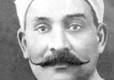 شرح المفردات الصعبة :+ عَشَا بَصَرُها : ضَعُفَ بَصَرُها .+ اِكْتَهَلَتْ : أي تجاوزت مرحلة الشباب و اقتربت من الشيخوخة.+ خَلّتَهَا : الحاجة و الفقر .القراءة و الفهم (4ن) 1) أ- اِستخرج مرادف الكلمات التالية من النص .+ يُزيلُ عنها الوحشة : ............................. + أتقن : ..............................ب- اِيت بأضداد العِبارات التالية .+ الشقاءِ(س2) : .......................... + يُحْسِنَ( س5) : ..............................2) أ- حدّد نوع السارد في النص بوضع علامة(×) أمام الإجابة المناسبة :ب- حدّد نوع السرد في النص بوضع علامة(×) أمام الإجابة المناسبة : 3) كيف اِستطاعت الأم تجاوز محنتها ؟......................................................................................................المكتسبات اللغوية (10ن)الإعراب:1) قسّم الفقرة الواردة بين مُعقفين إلى جُمل بوضع علامة# عند نهاية كل جملة .2) عَيَن المسند و المسند إليه و نوع النواة في الأمثلة التالية :3)حدّد الشّكل الأساسيّ للجمل الفعليّة البسيطة التّالية ثمّ بيّن نوع الفعل ( فعلٌ لازمٌ / فعلٌ متعدٍّ)4) أدرس وظيفة ما سُطّر و تَبيّن شكلَهُ النحوي .الصرف :1) حدّد جذور الأفعال التالية و بيّن نوعها من حيث عدد الحروف و نوعها .2) صرّف مع هما مؤنث و أنتما في المضارع المرفوع و غير ما يجب تغييرهُ .مَشى يَتَصفَحُ وُجُوهَ الرزْق وَجْهًا وَجْهًا .............................................................................................................................................................................................................الانتاج الكتابي (6ن)اكمل النص لتصل به إلى توازن جديد تتخيلهُ، في فقرة لا تتجاوز سبعة أسطر ...............................................................................................................................................................................................................................................................................................................................................................................................................................................................................................................................................................................................................................................................................................................................................................................................................................................................................................................................................................................................................................................................................................................................................................................................................................................................................................................................................................................................................................عملًا موفقًا الأستاذ : المستوى : سابعة أساسي 2 الأرقام الزوجية فرض مراقبة عدد 01 في دراسة النص أنموذج " B"إعدادية إبن سينا جربة السنة الدراسية : 2015/2016 الأستاذ : ضو سليم المستوى : سابعة أساسي 2 (الأرقام الزوجية )فرض مراقبة عدد 01 في دراسة النص أنموذج " B" إعدادية إبن سينا جربة السنة الدراسية 2015/2016 الإسم و اللقب: ................................................. الرقم :........ القسم : ..........الملاحظات : العدد :........../ 20 سارد عليمسارد غير عليمسارد شخصيّةراو للاحداثسرد خطي سرد غير خطي الجملةالمسند المسند إليه نوع النواة +دارت الأيامُ دورَتَهَا .+ كَانَ لَا بُدَ لَهُ أنْ يَعيشَ.الجملةشكلها النحوي نوع الفعل + شبّ الولَدُ .+ انْتَقَلَ همُّ قَلْبهَا إلَى  قَلْبه.+ اِكْتَهَلَتْ الأمُ............................................................................................................................................................................المُكوِّن وظيفتُهُ شكْلُهُ النحْوي + وجدَتْ الأم  بَرْدَ الرّاحَةِ في صَدْرِهَا+ يَحْيَا وَلَدُهَا بجَانبهَا .+ خَاطَتْ المرأة المَلَابسَ حتى عَشَا بَصَرُهَا .الفعلالجذر النوع شَبَّ  اِكْتَهَلَعَاشَ